Kérelem uniós értékhatárt elérő értékű közbeszerzési hirdetmény feladásáraKiegészítés az Európai Unió Hivatalos Lapjához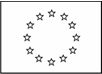 Információ és online formanyomtatványok:KorrigendumVáltozásokat vagy további információt tartalmazó hirdetmény2014/23/EU irányelv2014/24/EU irányelv2014/25/EU irányelvFigyelmeztetés: amennyiben az eredeti hirdetmény javítása vagy módosítása a versenyfeltételek alapvető megváltozását eredményezi, meg kell hosszabbítani az eredeti határidőket, vagy új eljárást kell indítani.I. szakasz: Ajánlatkérő (az eredeti hirdetményben szereplő információnak megfelelően)I.1) Név és címek 1II. szakasz: Tárgy (az eredeti hirdetményben szereplő információnak megfelelően)II.1) A beszerzés mennyiségeVI. szakasz: Kiegészítő információkVI.5) E hirdetmény feladásának dátuma: (nn/hh/éééé)VI.6) Az eredeti hirdetmény hivatkozásaiVII. szakasz: VáltozásokVII.1) A módosítandó vagy megadandó információVII.2) További információk: 2Az európai uniós és más alkalmazandó jog előírásainak történő megfelelés biztosítása az ajánlatkérő felelőssége._________________________________________________________________________________________________________1 szükség szerinti számban ismételje meg2 adott esetben7 közzétételre nem kerülő kötelező információ